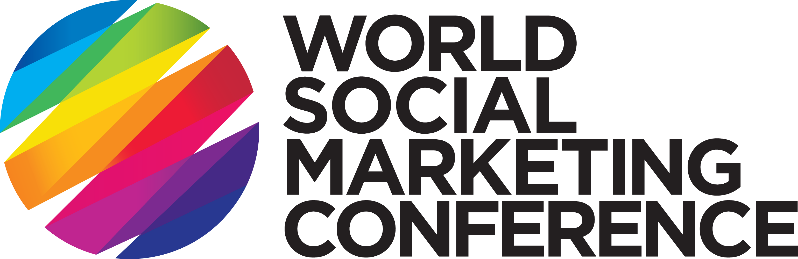 Intervention / Case Study SubmissionThe aim of intervention / case study submissions sessions at conference is to give the opportunity to share results and learning form social marketing projects, campaigns and intervention programmes or pilot studies. Papers should also aim to share implications for social marketing practice and further research or evaluations.  The page limit is five (5) A4 sides (inclusive to the abstract, figures, tables, etc.). PLUS two pages of references. Submissions must fall within the page limit highlighted on each submission template. All applications will be blind peer reviewed and applicants may be asked to provide additional information about the proposed session if the original application is not clear.Title of the SubmissionConference Track Aims and ObjectivesTarget group focus, segmentation and insightCitizen OrientationThe Social OfferingCompetition Analysis Integrated Intervention Mix   Systematic Planning Results and LearningConclusions and RecommendationsReferencesIntervention / Case StudyPlease use the headings provided